Give a brief explanation about the lab.  (i.e. – What did you do and what did the lab involve?)What was your favorite part of the lab?List two things you learned during the course of the lab.Explain why the metric system is important to use in science.Accurately read the mass of the triple beam balance pictured below.   Mass:  _________________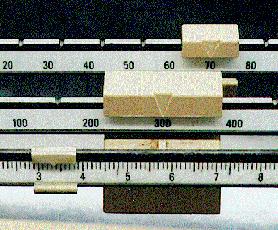 Accurately read the volume of the graduated cylinder pictured below.  Volume:  _________________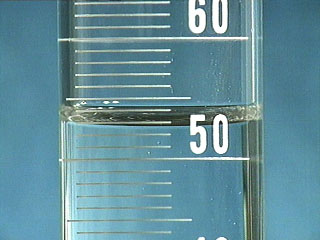 What is the temperature the thermometer below?    Temperature:   _________________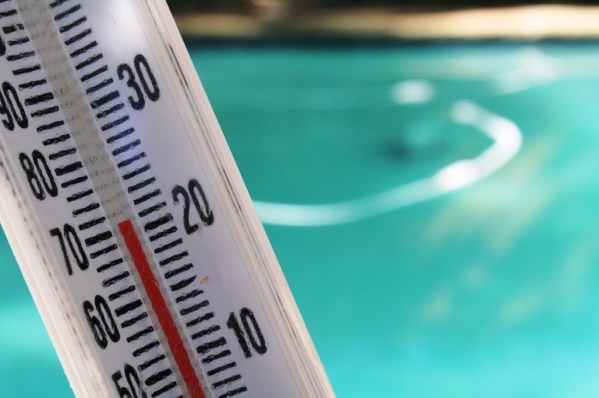                 		F              C What is the area of the object below?9.1 cm                            Area:  _______________                                       5.2 cm